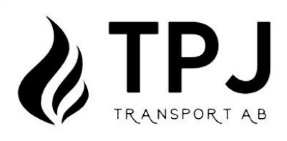 MiljöpolicyTPJ Transport AB skall utveckla, erbjuda och genomföra alla sina transportuppdrag med målet att kontinuerligt minska negativ miljöpåverkan.Vi åtager oss,att kontinuerligt följa upp våra miljöaktiviteter, skapa ständiga förbättringar och förebygga föroreningar.att ständigt öka kunskapen och höja medvetandet kring miljöfrågor hos alla medarbetare.att följa gällande miljölagstiftning och andra relevanta miljökrav.att anställda, kunder och leverantörer skall involveras i företagets miljöarbete.att företagets miljöpolicy skall finnas tillgängligt för alla involverade.att bedriva företagets verksamhet så att negativ miljöpåverkan, så långt det är praktiskt och ekonomiskt försvarbart, begränsas – och att en totalt sett god resurshållning, inklusive kretsloppstänkande, iakttages i verksamheten.